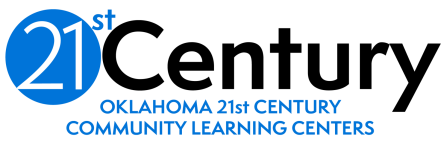 Grantee: 									Date: 				Program Director: 								Grant Year: 			Site Director 1/Coordinator 1: 							Number of Sites: 		Site Director 2/Coordinator 2: 						Action Needed:    Priority Monitoring Visit 	 Priority Site Visit 	 Site Visit 	Action Scheduled: _______________________________________Reviewer: _____________	__________________		__	Review Date: ___________	________					Risk FactorsPts.Comments5 Points1. New Program/Administrator/Staff5 Points2. Claims not submitted monthly 5 Points3. SDE audit findings5 Points4. Required 21st CCLC meetings not attended by the appropriate team members5 Points5. Required reports not submitted in a timely manner5 Points6. Carryover funds in excess of allowed amount5 Points7. No response to SDE correspondence/requests5 Points8. Unclear roles and responsibilities / weakness of internal controls5 Points9. Formal complaint against grantee 5 Points10. Other significant issue requiring selective review3 Points11. Compliance Plan currently in place3 Points12. Data Reporting incomplete/incorrect3 Points13. Fewer student participants than applied for or decreasing participation 3 Points14. Maintenance of effort not met3 Points15. Over 2 years since last monitoring visit 1 Point16. Grant award is greater than $200,0001 Point17. Geographic distance from SDE exceeding 60 mi.1 Point18. Capital purchases made (exceeding $5,000)1 Point19. Over 1 year since last monitoring visitPoint Total